Приложения к проекту учебного занятия по дисциплине ОУД.02 Иностранный язык (немецкий)по теме «Eine Reise durch die Bundesrepublick Deutschland» (Путешествие по Германии)Аслезова Екатерина Владимировна, преподаватель немецкого языкаГБПОУ «Дзержинский техникум бизнеса и технологий»ПРИЛОЖЕНИЕ 1Der Titel (название команды)Deutschfreund  (друзья немецкого языка)Wissbegierige Studenten (любознательные студенты) Das Motto (девиз) Deutsch ist klass und modern, und romantisch popular (немецкий язык классный, современный, романтичный , популярный)Wer fremde sprachen nicht kennt, weiss nichts von seiner eigenen (кто не знает немецкий язык, не знает ничего о своем собственном)Die Begrussung (приветствие)Guten Tag, wir freuen uns zu sehen (добрый день, мы очень рады вас видеть)Guten Tag, sie befehlen wissbegierige Studenten (здравствуйте, с вами команда любознательные студенты)ПРИЛОЖЕНИЕ 2Bode Museum Garten BerlinBranderburger Tor  Berliner MauerAlte PinakotekBerliner DomMuseuminselReichstagsgebaudeUnter den LindenSchwarzwaldSpree
Potsdamer PlatzAlexander PlatzSchloss Charlottenberg   ПРИЛОЖЕНИЕ 3Lose das Kreuzwortratsel und finde das Losungswort.Реши кроссворд и найди разгадку.Senkrecht (по вертикали)                                                                                                        Waagerecht (по горизонтали)1. In Berlin steht das Brandenburger….                                                                                   1. Die Hauptstadt der Schweiz..2.Hier spricht man Deutsch.                                                                                                       2. Liechtenstein ist ein…..3.DieHauptstadt  Deutschlands.                                                                                                 3. Die Stadtan der schonen…4. Die Hauptstadt Liechtensteins.                                                                                               4. Zurich liegt in der….Losungswort:(разгадка):ПРИЛОЖЕНИЕ 4ПРИЛОЖЕНИЕ 5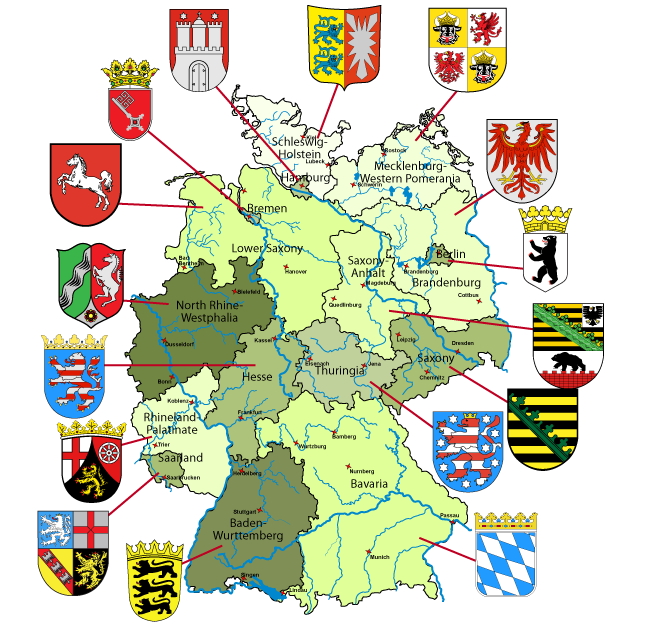 ПРИЛОЖЕНИЕ 6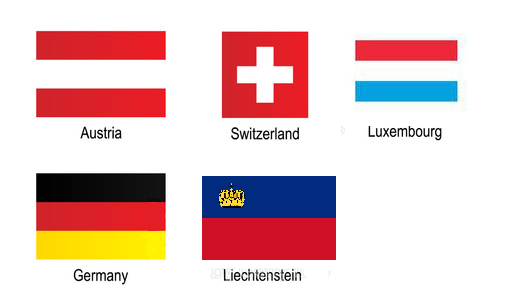 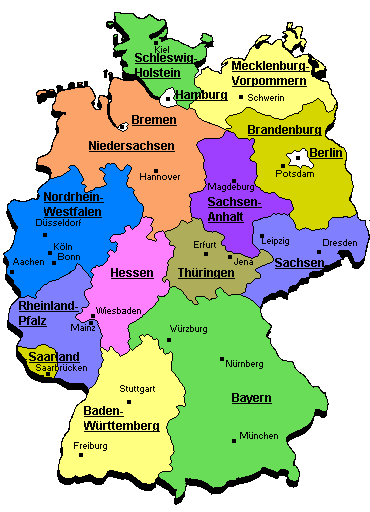 ПРИЛОЖЕНИЕ 7Wurstchen,  Bier, Blau-Rot,  Deutschland,  16, Kase, Schweiz, Luxemburg, Winterspiele, 9, Osterreich, Bar, Berlin, Adler, Schwarz-Rot-Gold, Hauptstadt, Liechtenstein, Rot-Weiss-Rot, Bundeslander.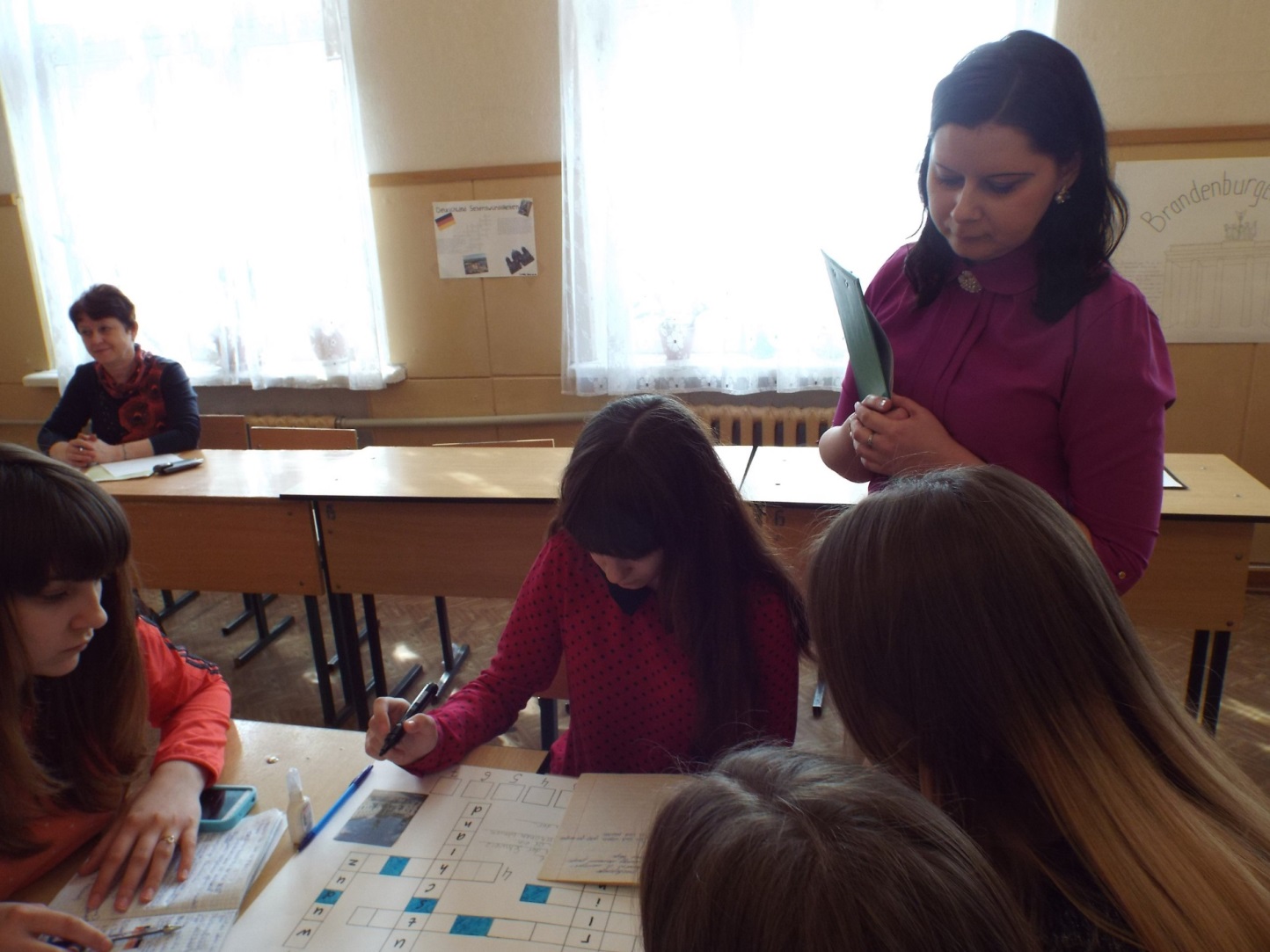 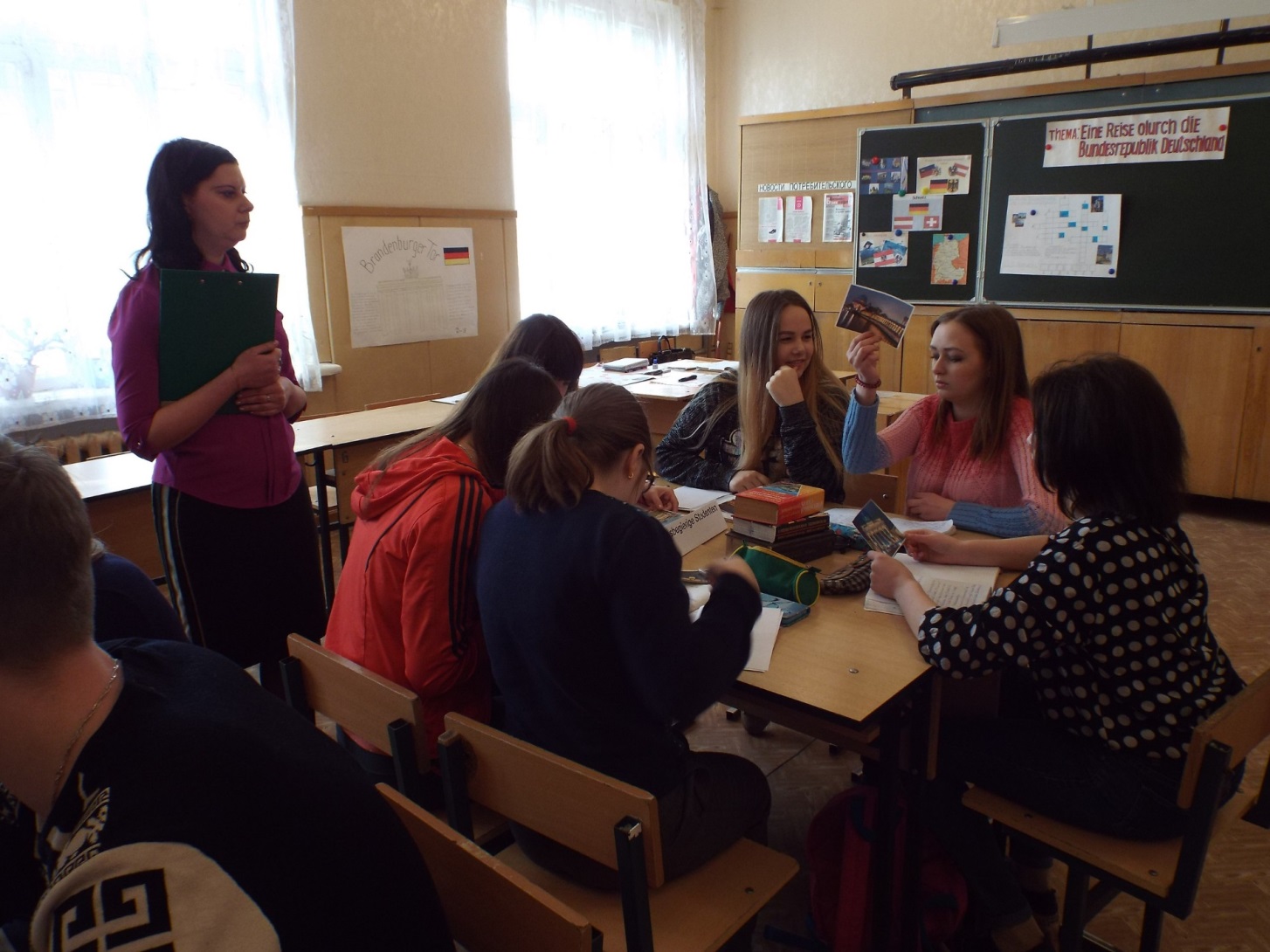 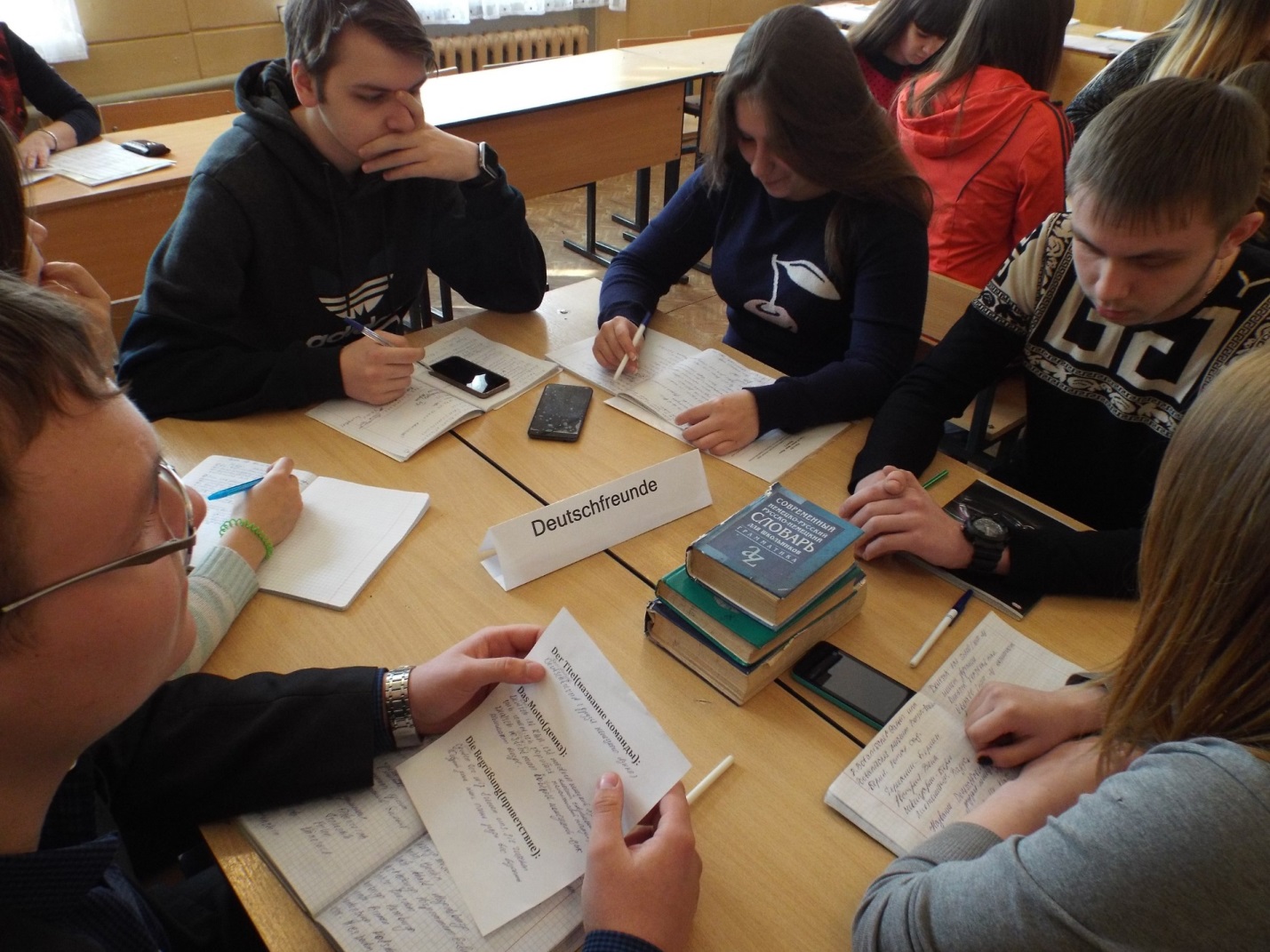 11122231111122223344333774645AlexanderplatzПлощадь имени АлександраBerliner FernseheturmБерлинская телебашняSchloss CharlottenbergПлощадь Святой МарииBrandenburger TorЖенская церковьReichstagsgebaudeБранденбургские воротаFrauen Kirche	Церковь Святого ПетраDer Alte PeterЗамок ШарлоттыMarienplatzЗдание РейхстагаAlte PinakotekСтарая Пинакотека